Sunday 23rd October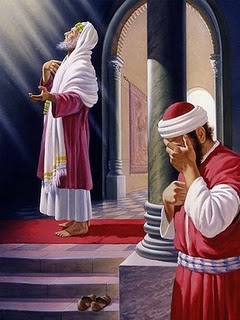 Let us pray together to God for mercy and forgiveness:
We pray for the Church: that it may share God's love and forgiveness with all. Lord in your mercy...  Hear our prayer.We pray for our sisters and brothers throughout the world: that they may all be treated with respect and love no matter who they are or where they come from. We pray especially for all who have been forced to leave their homes and are starting again somewhere new. Lord, in your mercy… Hear our prayer.We pray for our parish, family and friends: that with God’s help we can do our best to show love and kindness to all. Lord in your mercy...  Hear our prayer.All-powerful God, help us to know when we are being proud or when we have forgotten to be forgiving towards others. Help us to do what is pleasing to you. Amen.